Order Of Business1	Opening	32	Present and Apologies	33	Recording of Meeting	34	Confirmation of Minutes	35	Matters Arising from Previous Minutes	46	Disclosure of Conflicts of Interests	47	Update on Trends, Issues and Other Matters	48	Process Forward and Work Program	49	Update on VCAT Decisions	410	Other Business	411	Date of Next Meeting	412	Closed Session of the Meeting to the Public	412.1	Ballan Growth Area Update	412.2	Bacchus Marsh Growth Area Update	413	Meeting Close	51	Opening	The Mayor opened the meeting at 4.02 pm.2	Present and Apologies	Cr Tom Sullivan, Mayor	 		West Moorabool Ward	Cr Rod Ward, Deputy Mayor		East Moorabool Ward	Cr Moira Berry				East Moorabool Ward	Cr Tonia Dudzik 				East Moorabool Ward	Cr David Edwards			East Moorabool Ward	Cr Ally Munari				Woodlands Ward	Cr Paul Tatchell				Central Moorabool WardAPOLOGIES: NilOfficersMr Derek Madden 			Chief Executive OfficerMs Caroline Buisson			General Manager Customer Care & AdvocacyMr Phil Jeffrey				General Manager Community Assets & InfrastructureMs Sally Jones	General Manager Community StrengtheningMr Henry Bezuidenhout	Executive Manager Community Planning & Economic DevelopmentMr Anthony Smith	Acting Manager Governance, Risk & Corporate PlanningMs Sarah Kernohan	Coordinator Strategic Planning3	Recording of MeetingNil4	Confirmation of Minutes5	Matters Arising from Previous MinutesNil6	Disclosure of Conflicts of InterestsNil7	Update on Trends, Issues and Other Matters This item was discussed in the closed session of the meeting.8	Process Forward and Work Program Nil9	Update on VCAT Decisions  Nil10	Other BusinessNil11	Date of Next MeetingWednesday 2 June 202112	Closed Session of the Meeting to the Public 13	Meeting CloseThe Meeting closed at 4.51 pm....................................................CHAIRPERSON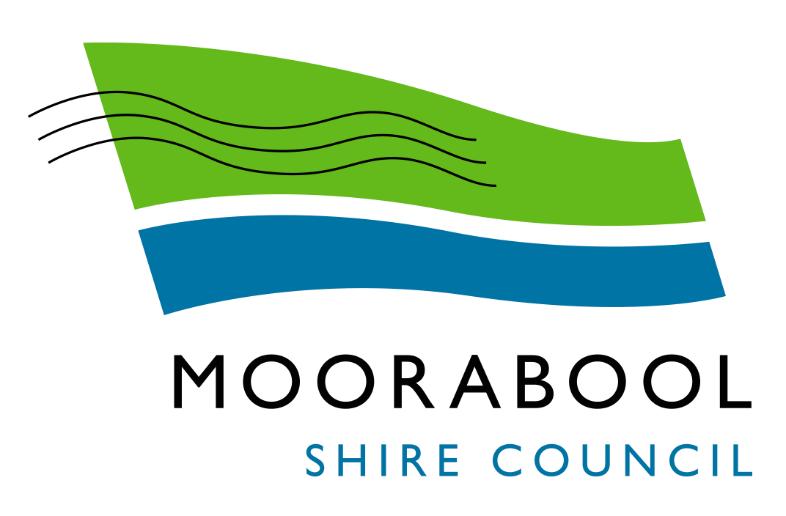 MINUTESMoorabool Growth Management Committee MeetingMINUTESMoorabool Growth Management Committee MeetingDate:Wednesday, 3 March 2021Time:4.00pmLocation:Pavilion Room, Darley Civic and Community HubCommittee Resolution  Moved:	Cr David EdwardsSeconded:	Cr Moira BerryThat the minutes of the Moorabool Growth Management Committee Meeting held on Wednesday 2 December 2020 be confirmed.CarriedCommittee Resolution  Moved:	Cr Ally MunariSeconded:	Cr Moira BerryThat the Committee considers the confidential reports listed below in a meeting closed to the public in accordance with Section 66(2)(a) of the Local Government Act 2020:	12.1	Ballan Growth Area UpdateThis matter is considered to be confidential under Section 3(1) confidential information (c) of the Local Government Act 2020, as it contains land use planning information and the Council is satisfied that discussion of this matter in an open meeting would, on balance, be contrary to the public interest as it deals with proposed developments.	12.2	Bacchus Marsh Growth Area UpdateThis matter is considered to be confidential under Section 3(1) confidential information (c) of the Local Government Act 2020, as it contains land use planning information and the Council is satisfied that discussion of this matter in an open meeting would, on balance, be contrary to the public interest as it deals with proposed developments.Carried